MFM 1P	WS 2.2	Exterior Angles of a Triangle	NAME: 	a) For each exterior angle, name the opposite interior angles.b) Write a relationship between the exterior angle and the opposite interior angles.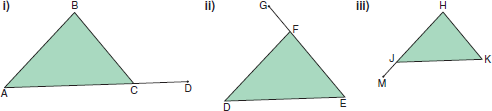 Determine each unknown exterior angle.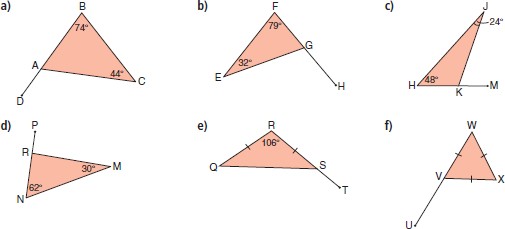 Determine the unknown interior angles.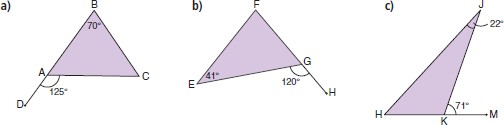 A carpenter uses an L-square to measure the timber for a rafter. The ridge angle is 130°. What is the plate angle?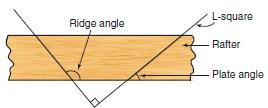 Grace’s tech design class builds a model of a roof truss. The broken line is a line of symmetry. Determine the measure of each angle in the truss.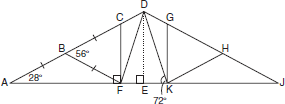 Determine the angle measure indicated by each letter. Justify your answers.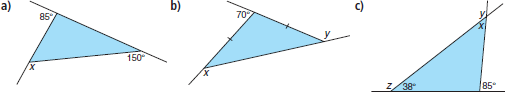 Determine the angle measure indicated by each letter.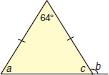 Determine the angle measure indicated by each letter.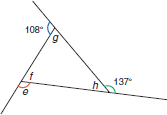 